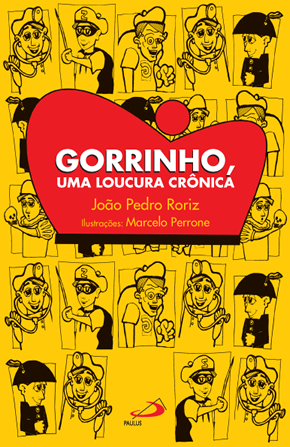 Título: Gorrinho, uma loucura crônicaAutor: João Pedro RorizFormato 13,5 x 21cm Páginas 144Ilustrações: Marcelo PerroneElaboração do Projeto: Beatriz Tavares de SouzaApresentaçãoTrata-se de um livro interativo, moderno, construído com uma linguagem descontraída que mostra situações divertidas da relação entre um pré-adolescente e seus colegas de escola, pais, professores, animais de estimação. Com temática de cunho ora informativo e ilustrativo, ora cômico, as crônicas acabam fazendo o leitor refletir sobre as coisas simples da vida, presentes no dia a dia das pessoas. JustificativaA obra aborda assuntos relacionados à sociedade, aos fatos coletivos vividos em comum e que se relacionam com o conhecimento de coisas e objetos, às informações que provêm da Ciência e que são trabalhadas nas escolas. A partir da temática, é possível desenvolver atividades sobre a conscientização dos limites, do próprio espaço, do afeto e das emoções de cada um. Os temas transversais propiciam aos professores e alunos desenvolver trabalhos de conscientização política e econômica, além de articular debates sobre questões relacionadas aos procedimentos, participação solidária e educação; possibilitam, também, compreensão e crítica da nossa realidade. Além disso, o livro é permite que os alunos observem a intertextualidade, a linguagem e seus diversos gêneros, como a narrativa, a poesia, a crônica, o diário etc.Projeto PedagógicoComo desenvolver o seu próprio leque de conhecimentos; como reconhecer/ perceber o valor e a importância de cada ciência. Temas SecundáriosTolerância, escola, relacionamentos, dever, amizade, afetividade, pesquisa, conhecimento.Áreas do conhecimentoLiteratura, História, Ciência, Geografia, Sociologia, Filosofia, Psicologia.Temas TransversaisÉtica, meio ambiente, pluralidade cultural, saúde, trabalho e consumo.IndicaçãoCiclo 2: indicado para alunos do nono ano.Ensino Médio: indicado para alunos do primeiro ao terceiro ano.ObjetivosRelacionar os fatos do cotidiano e o conhecimento de mundo com o livro; contribuir para o desenvolvimento das habilidades da leitura e da escrita, procurando vivenciar um processo de leitura que articule os blocos de conteúdo da Língua Portuguesa à leitura, produção e análise linguística; elaborar debates sobre o conhecimento com a classe, valorizando atividades que abordam a fala, a escuta, a leitura e a escrita.Propostas de atividadeAntes da leitura:Questione os alunos a levantar seus conhecimentos sobre as citações do autor:O que sabem sobre a história de Édipo? E sobre a história de Zeus?De onde são e quem foram estas personalidades: Príncipe Charles, Beethoven, Van Gogh, Newton, Camões, Kafka, Robespierre, Spielberg, Sócrates, José de Alencar?Explore os conhecimentos prévios dos alunos, discutindo sobre:O museu de Arte Moderna.Os continentes do nosso planeta.Comentários sobre o Big Bang. O que é o Surrealismo?Relacione a história do Brasil com as citações do autor contidas no capítulo 5:Quais são os três poderes federativos brasileiros?O que é o processo de impeachment?Quando o Brasil sofreu um golpe de Estado?Para o Brasil, o que significou o AI-5?Sugerimos que os dados obtidos durante a discussão com a classe sejam registrados em um cartaz. Organize os alunos em grupos e proponha-lhes um trabalho com os seguintes temas:O recente Acordo Ortográfico.As figuras de linguagem.Os filósofos, pensadores da humanidade.O Brasil e a política.Iniciando a leitura/Sugestões para atividadePodemos notar em diversos trechos da obra situações trabalhadas pelo autor que remetem à realidade, como o comportamento entre jovens ou pré-adolescentes. Também podemos observar o destaque que o autor dá para o estímulo à leitura e à busca pelo conhecimento de mundo.Organize os alunos de modo que todos possam participar. Sugerimos atividades que permitam questionar/debater os conceitos de valores.Explorar a capa e a contracapa.O título nos remete a uma problemática que envolve o indivíduo na sociedade. Qual seria essa questão? Saúde pública?_____ Doença mental?______O título também enfatiza um gênero textual geralmente utilizado para retratar assuntos do cotidiano. Qual? Uma narrativa na forma de: Romance?_____ b. Novela?_____  c. Conto?_____ d. Crônica?_____ e. Fábula?_____Na contracapa, a biografia do autor sugere uma estreita relação com o livro percebida pela linguagem, pela temática e quanto à forma do texto (recursos linguísticos e textuais).Atividade:  O texto literário pode ser classificado de acordo com dois aspectos: forma e conteúdo. Quanto à forma, o texto pode ser escrito em prosa ou verso; quanto ao conteúdo, sabemos que existem diferentes tipos de gêneros ou estilos, como o lírico, o narrativo, o dramático, o épico, o satírico. O gênero narrativo, por exemplo, pode ser classificado em romance, novela, conto, crônica ou fábula. Responda: qual (is) o(s) gênero(s) ou estilo utilizado na obra Gorrinho, uma loucura crônica?______________. Existem outros?____________________.Observe cada capítulo:O gênero literário do livro Gorrinho, uma loucura crônica é composto por apenas: texto em prosa_______________; texto em verso__________ ou texto em prosa e verso_______________.O tipo de texto do capítulo 1 (páginas 5 a 8) pode ser aplicado em qual gênero:Receita de bolo?Sim ____.  Não ____.Teatro/Novela?Sim ____. Não _____.Discurso Político?Sim ____. Não _____.Faça com que os alunos percebam os vários fatores caracterizados em cada uma das situações da história. Propomos dividir os alunos em pequenos grupos, os quais deverão ficar responsáveis por um capítulo. Proponha que cada grupo apresente o trabalho aos demais (todos deverão proceder à leitura de todo o livro).Busque as repostas diretamente no texto para as questões abaixo:O que podemos observar em relação ao papel de Gorrinho no contexto familiar?___________________________________________________________________________________________________________________________________________________________________________________________________O que aprendemos sobre o comportamento de Jorginho?__________________________________________________________________________________________________________________________________________________________________________________________________Qual é a característica em comum de todo pré-adolescente?___________________________________________________________________________________________________________________________________________________________________________________________________ Elabore um pequeno texto sobre a realidade de nossos pré-adolescentes, utilizando personagens de seu convívio social/familiar._______________________________________________________________________________________________________________________________________________________________________________________________________________________________________________________________________________________________________________________________________________________________________________________________________________________________________________________________________________________________________________________________________________________ Escolha a alternativa que mais se aproxima do comportamento de sua família: das ocasiões abaixo, em qual delas seus familiares se reúnem?Para assistir na sala programas de TV ________.Com o rádio ligado, sentam ao redor da mesa da cozinha e conversam sobre as coisas do cotidiano______.Discutem ou polemizam sobre os diversos assuntos que envolvem a família______.Lendo as páginas 78 e 79, sabemos que Ludimila ligou para Jorginho, que ligou para Beto Sam, que ligou para Gorrinho, que ligou para Nígel. Pergunta:Em sua opinião, por que Nígel não telefonou para ninguém?__________________________________________________________________________________________________________________________________________________________________________________________________Quais características são atribuídas ao pai e à mãe de Gorrinho?________________________________________________________________________________________________________________________________________________________________________________________________________Destacar e comentar as expressões utilizadas pelo autor que indicam intenção de:Proximidade com o leitor: __________________________________________________________________________________________________________________________________Criticar o sistema de governo ou algum comportamento social: __________________________________________________________________________________________________________________________________Ressaltar a importância do conhecimento:_________________________________________________________________________________________________________________________________Nota-se que o autor procura abordar a ciência da Filosofia. Sugerimos ao professor que ajude os alunos a encontrar algum trecho na obra que aponta um pensamento filosófico para, em seguida, realizar algum comentário desse tipo. Por exemplo:Em relação ao Jorginho, como ele encara a vida?Até que ponto existe tolerância entre pais e professores diante do comportamento dos pré-adolescentes, como o de Gorrinho e cia.? Leia o capítulo 14 Nígel, um bravo guerreiro e responda:Qual seria a intenção do autor em abordar tal tema?_________________________________________________________________________________________________________________________________ Que relação pode ser estabelecida entre a situação vivida por Nígel com a da nossa realidade social?_________________________________________________________________________________________________________________________________Como você imagina a vida para as pessoas que moram nas ruas, nas favelas, nas áreas de conflito social? __________________________________________________________________________________________________________________________________________________________________________________________________Propicie ambiente descontraído para debate. Lance para a discussão as seguintes questões:Ao lermos o último parágrafo da página 29 podemos concordar com as afirmações do autor, como “Bem que me disseram que ninguém sabe votar direito neste país!” Justifique sua resposta:_________________________________________________________________________________________________________________________________________________________________________________Em sua opinião o que deveria ser feito para conscientizar o voto popular?________________________________________________________________________________________________________________________________________________________________________________Lendo o capítulo Yes, nós temos pateta, nos deparamos com a seguinte situação: “Jorginho perde todo o material escolar comprado por sua mãe. No último mês, sumiu com 20 lápis, 20 borrachas e se gabou de tal façanha.”O que representa esse comportamento para os pais de um jovem ou adolescente na fase escolar?________________________________________________________________________________________________________________________________________________________________________________E o que isso representa para o meio ambiente?____________________________________________________________________________________________________________________________________________________________________________________ Se o material escolar fosse fornecido pela escola, o que esse fato representaria em termos de gasto público no setor educacional?____________________________________________________________________________________________________________________________________________________________________________________________________________________________________________Qual fator mais agravante você vê nessa atitude de Jorginho?___________________________________________________________________________________________________________________________________________________________________________________________________________________________________________Ainda em relação ao material escolar, sugerimos que o professor comente sobre a realidade das escolas públicas. Pergunte:O que os pré-adolescentes sabem sobre as situações de alunos e professores nas escolas do interior do Brasil? _________________________________________________________________________________________________________________________________________________________________Lendo a linguagem visual do livro, qual a relação entre o texto escrito e as imagens da página 19?____________________________________________________________________________________________________________________________________________________________________________________________Leia as páginas mencionadas abaixo e responda: que fator de qual realidade socioeconômica a história do livro faz relação?Surfando em ondas virtuais – páginas 45-46___________________________________________________________Nígel, um bravo guerreiro – página 78___________________________________________________________Exame do dia: paciência – página 103___________________________________________________________Gramática TextualRefletindo sobre a ortografia:A escrita é uma representação da fala, mas não é a fala propriamente dita; ou seja, falamos de um jeito e escrevemos de outro. Assim, a ortografia possui convenções e regras que orientam como uma palavra deve ser escrita e quais esporadicamente devem ser alteradas.Sugerimos que explique a diferença entre os estilos de linguagem, momento propício para mostrar que nem toda ocasião utiliza o mesmo linguajar; cada contexto requer uma linguagem adequada.Atividade Sugerimos promover um trabalho em grupo no qual:A linguagem do livro possa ser apresentada. Seja pedido aos alunos que reflitam e desenvolvam um texto sobre as diferenças entre a fala e a escrita.________________________________________________________________________________________________________________________________________________________________________________________________________________________________________________________________Em relação ao livro Gorrinho, uma loucura crônica, o estilo de linguagem utilizada pelo autor João Pedro Roriz é formal, informal ou coloquial?______________________________________________O estilo tem relação com o Romantismo, Modernismo ou com o estilo contemporâneo? Qual?________________________________________O enredo é constituído por quantos momentos distintos:Um momento ____. Dois momentos ____.  Quantos? ________ Proponha aos alunos que reflitam e escrevam sobre as funções da ortografia: _______________________________________________________________________________________________________________________________________________________________________________________________Busque no texto de Roriz palavras que explicam o acordo ortográfico:O que é explicado em relação ao hífen? ______________________________E em relação ao trema? _____________________________________________E ao acento circunflexo? ____________________________________________Quantos e quais países adotam a Língua Portuguesa?São _____ países. São eles: ________________________________________________________________________________________________________________________________Qual seria a principal justificativa, entre esses países, para estabelecer tal acordo ortográfico? _____________________________________________________________________________________________________________________________________________________________________________________________Podemos observar que cada falante usa a língua de acordo com a sua região, seu meio social ou grau de instrução. Trata-se de vários níveis da linguagem. Em relação ao livro, de qual região seria o taxista da história que aparece no capítulo Exame do dia: paciência? __________________________________________________Quais termos regionalistas foram utilizados pelo taxista?___________________________________________________________Na mesma situação do taxista, que termo utilizaria um:Mineiro?___________.   b. Paulista? ____________.Nortista?_________. d. Nordestino?__________.           e. Carioca?________________.Sugerimos propor atividades que possibilitem a articulação dos elementos expressivos e sua representação simbólica: emoções, ideias, sentimentos, valores.Busque no texto e responda: qual o sentido que podemos atribuir para as expressões abaixo?“Isso faz de mim uma sumidade!”__________________________________________________________________________________________________________________________“(...) você foi muito prolixo.”__________________________________________________________________________________________________________________________“(...) uma versão brasileira do apartheid.”__________________________________________________________________________________________________________________________“(...) A coisa tá preta, não é, meu rapaz!__________________________________________________________________________________________________________________________
Observe o texto poético Cadê meu irmão?.Analise as estrofes quanto à rima e aliteração.Identifique no texto um exemplo de aliteração:____________________________________________________________________________________________________________________Quanto ao sentido do texto, levante hipóteses: a partir do seu exemplo, o que a aliteração sugere ou reforça?____________________________________________________________________________________________________________________Qual o sentido para os versos:“A noite é escura, sombria, de agrura.Só sonha quem a atura e chora quando se vai.Eu não! Eu tenho pesadelos.As noites são tristes...À noite não tem pai,sua mãe já foi dormire a minha coragem se esvai!” Encontre a figura de linguagem que mais se adapta aos versos da primeira parte do poema:“A noite chegava, nublada e sem cor.Senti uma emboscada,algo no peito,doendo profundo sob meu cobertor.A respiração oscilava, disparava meu coração...Meu medo, minha corrente, meu manto eterno,momentos de dor!” Uma coisa puxa a outraSugerimos desenvolver uma atividade com os alunos que sirva para testar seus conhecimentos de mundo, por exemplo uma maratona entre grupos.O que você sabe sobre o Museu da Língua Portuguesa, o Movimento Cultural Literário de Parati, o Festival de Inverno de Campos do Jordão, o Espaço Cultural Banco do Brasil, Banco Itaú, enfim, sobre as mostras de cinema?DesafioDescubra o prazer de criar textos. Faça como o autor João Pedro Roriz: brinque, satirize! Encontre no livro trechos a partir dos quais possa ser desenvolvida uma paródia. Apresente o seu trabalho aos demais colegas de classe.Sugestões para a avaliação:Participação nas atividades; atendimento às propostas de trabalho; desempenho nos trabalhos em grupo, nos debates e criatividade.Ressaltamos que as atividades aqui propostas têm por objetivo oferecer subsídios para a mediação do trabalho pedagógico com a obra Gorrinho, uma loucura crônica, da PAULUS Editora, e que não pretendem ser determinantes no trabalho desenvolvido em sala de aula, tendo em vista que somente o professor conhece as necessidades específicas de sua turma. 